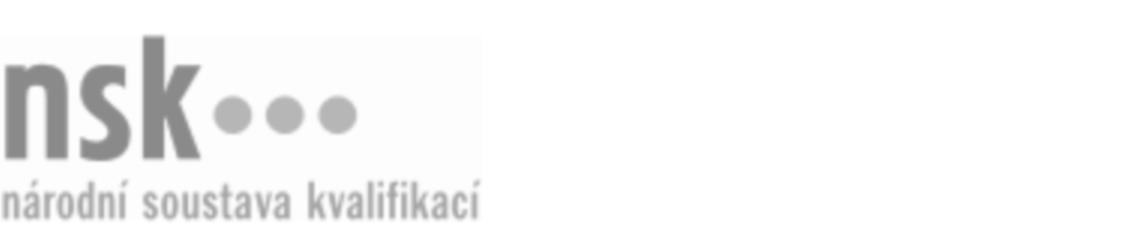 Kvalifikační standardKvalifikační standardKvalifikační standardKvalifikační standardKvalifikační standardKvalifikační standardKvalifikační standardKvalifikační standardSportovní masáž (kód: 69-007-H) Sportovní masáž (kód: 69-007-H) Sportovní masáž (kód: 69-007-H) Sportovní masáž (kód: 69-007-H) Sportovní masáž (kód: 69-007-H) Sportovní masáž (kód: 69-007-H) Sportovní masáž (kód: 69-007-H) Autorizující orgán:Ministerstvo školství, mládeže a tělovýchovyMinisterstvo školství, mládeže a tělovýchovyMinisterstvo školství, mládeže a tělovýchovyMinisterstvo školství, mládeže a tělovýchovyMinisterstvo školství, mládeže a tělovýchovyMinisterstvo školství, mládeže a tělovýchovyMinisterstvo školství, mládeže a tělovýchovyMinisterstvo školství, mládeže a tělovýchovyMinisterstvo školství, mládeže a tělovýchovyMinisterstvo školství, mládeže a tělovýchovyMinisterstvo školství, mládeže a tělovýchovyMinisterstvo školství, mládeže a tělovýchovySkupina oborů:Osobní a provozní služby (kód: 69)Osobní a provozní služby (kód: 69)Osobní a provozní služby (kód: 69)Osobní a provozní služby (kód: 69)Osobní a provozní služby (kód: 69)Osobní a provozní služby (kód: 69)Týká se povolání:MasérMasérMasérMasérMasérMasérMasérMasérMasérMasérMasérMasérKvalifikační úroveň NSK - EQF:333333Odborná způsobilostOdborná způsobilostOdborná způsobilostOdborná způsobilostOdborná způsobilostOdborná způsobilostOdborná způsobilostNázevNázevNázevNázevNázevÚroveňÚroveňJednání s klientemJednání s klientemJednání s klientemJednání s klientemJednání s klientem33Diagnostika klientaDiagnostika klientaDiagnostika klientaDiagnostika klientaDiagnostika klienta33Vykonávání ručních masáží celého těla – sportovní masážVykonávání ručních masáží celého těla – sportovní masážVykonávání ručních masáží celého těla – sportovní masážVykonávání ručních masáží celého těla – sportovní masážVykonávání ručních masáží celého těla – sportovní masáž33Vykonávání ručních masáží celého těla – pohotovostní masáž před sportovním výkonemVykonávání ručních masáží celého těla – pohotovostní masáž před sportovním výkonemVykonávání ručních masáží celého těla – pohotovostní masáž před sportovním výkonemVykonávání ručních masáží celého těla – pohotovostní masáž před sportovním výkonemVykonávání ručních masáží celého těla – pohotovostní masáž před sportovním výkonem33Aplikace masážních přípravků při masážích klientůAplikace masážních přípravků při masážích klientůAplikace masážních přípravků při masážích klientůAplikace masážních přípravků při masážích klientůAplikace masážních přípravků při masážích klientů33Objednávání přípravků, pomůcek a přístrojů do masérské provozovny u dodavatelůObjednávání přípravků, pomůcek a přístrojů do masérské provozovny u dodavatelůObjednávání přípravků, pomůcek a přístrojů do masérské provozovny u dodavatelůObjednávání přípravků, pomůcek a přístrojů do masérské provozovny u dodavatelůObjednávání přípravků, pomůcek a přístrojů do masérské provozovny u dodavatelů33Skladování a používání masérských přípravků, pomůcek a přístrojůSkladování a používání masérských přípravků, pomůcek a přístrojůSkladování a používání masérských přípravků, pomůcek a přístrojůSkladování a používání masérských přípravků, pomůcek a přístrojůSkladování a používání masérských přípravků, pomůcek a přístrojů33Dodržování zdravotně-hygienických předpisůDodržování zdravotně-hygienických předpisůDodržování zdravotně-hygienických předpisůDodržování zdravotně-hygienických předpisůDodržování zdravotně-hygienických předpisů33Sportovní masáž,  29.03.2024 14:34:48Sportovní masáž,  29.03.2024 14:34:48Sportovní masáž,  29.03.2024 14:34:48Sportovní masáž,  29.03.2024 14:34:48Strana 1 z 2Strana 1 z 2Kvalifikační standardKvalifikační standardKvalifikační standardKvalifikační standardKvalifikační standardKvalifikační standardKvalifikační standardKvalifikační standardPlatnost standarduPlatnost standarduPlatnost standarduPlatnost standarduPlatnost standarduPlatnost standarduPlatnost standarduStandard je platný od: 30.06.2009Standard je platný od: 30.06.2009Standard je platný od: 30.06.2009Standard je platný od: 30.06.2009Standard je platný od: 30.06.2009Standard je platný od: 30.06.2009Standard je platný od: 30.06.2009Sportovní masáž,  29.03.2024 14:34:48Sportovní masáž,  29.03.2024 14:34:48Sportovní masáž,  29.03.2024 14:34:48Sportovní masáž,  29.03.2024 14:34:48Strana 2 z 2Strana 2 z 2